「ちがさき･さむかわ こどもファンド」の
『3こども』になるには？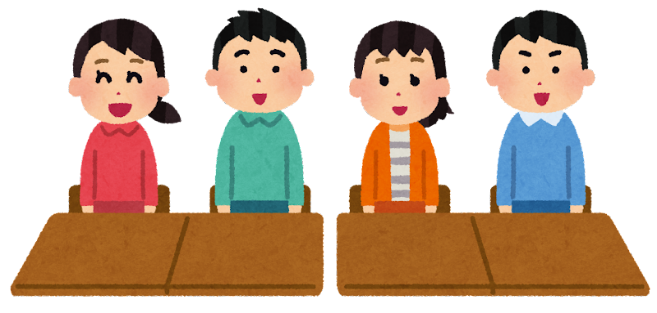 こどもは、のあったグループのについて、
（おをだす）するかどうかを、こどものかたやえかたでします。 【のきまり】かに、んでいる、にっている、またはをしている、
１８、３の。 こどもミーティング（ののよい5-6 の）、 77（）、 202538() にできること。 
【の】　　2024年５月６日(月)へ、または･メール･のいずれかでおりください。※ にかれたはしっかりし、ちがさき・さむかわ こどもファンドののみにします。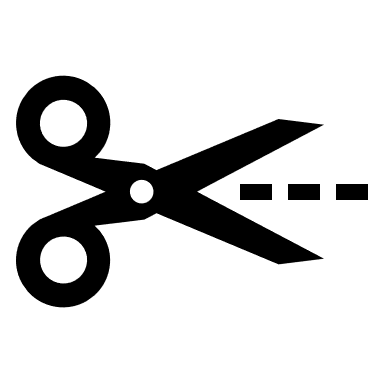 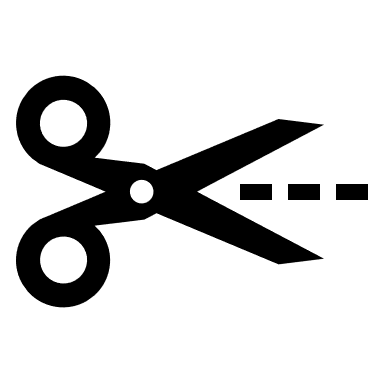 2024 ちがさき・さむかわ こどもファンド『こども』2024 ちがさき・さむかわ こどもファンド『こども』ふりがな〒・・
めなど	（        ） したいと
ったＰＲからのメッセージ「2024ちがさき･さむかわ こどもファンド」 こどものにし応援します。２０２４  　   　 　　　　：　　　　　　　　　：		　：0467-12-3456			メール：uvwxy98@▲▲▲▲▲.jp